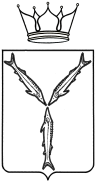 МИНИСТЕРСТВО ТРАНСПОРТА И ДОРОЖНОГО ХОЗЯЙСТВАСАРАТОВСКОЙ ОБЛАСТИ                                           П Р И К А З                        ПРОЕКТот ___________№ ____________г. СаратовО внесении изменений в приказ министерства транспорта и дорожного хозяйства Саратовской области
от 6 мая 2019 года № 01-01-12/117В соответствии с Положением, утвержденным постановлением Правительства Саратовской области от 22 апреля 2014 года № 246-П «Вопросы министерства транспорта и дорожного хозяйства Саратовской области»,  ПРИКАЗЫВАЮ:1. Внести в приказ министерства транспорта и дорожного хозяйства Саратовской области от 6 мая 2019 года № 01-01-12/117 «Об утверждении административного регламента по предоставлению государственной услуги «Оказание услуг по присоединению объектов дорожного сервиса к автомобильным дорогам общего пользования регионального или межмуниципального значения Саратовской области на основании заключаемых договоров о присоединении объектов дорожного сервиса к автомобильным дорогам общего пользования регионального или межмуниципального значения Саратовской области» следующие изменения:в приложении:в разделе II:наименование подраздела «Срок предоставления государственной услуги, в том числе с учетом необходимости обращения в организации, участвующие в предоставлении государственной услуги, срок приостановления предоставления государственной услуги в случае, если возможность приостановления предусмотрена законодательством Российской Федерации, срок выдачи (направления) документов, являющихся результатом предоставления государственной услуги» изложить в следующей редакции «Срок предоставления государственной услуги»;пункт 2.7. после слов «учреждения» дополнить словами «http://www.sarobldor.ru/,»;дополнить абзацем следующего содержания: «Учреждение обеспечивает размещение и актуализацию перечня нормативных правовых актов, регулирующих предоставление государственной услуги, на соответствующих ресурсах.»пункт 2.18. дополнить абзацем следующего содержания: «Зал ожидания и приема граждан, а также места для заполнения запросов должны соответствовать комфортным условиям для заявителей, в том числе для лиц с ограниченными физическими возможностями. Залы ожидания и места для заполнения запросов о предоставлении государственной услуги оборудуются стульями, столами (стойками), обеспечиваются необходимыми образцами заполнения документов, канцелярскими принадлежностями.»;в разделе III:пункт 3.2.2. изложить в следующей редакции:«Способом фиксации результата выполнения административной процедуры является внесение специалистом, осуществляющим приём заявлений, записи о приёме заявлений в журнал регистрации обращений.»;пункт 3.6. дополнить абзацем следующего содержания:«Способом фиксации результата выполнения административной процедуры является внесение записи в журнал учёта.»;пункт 3.14. дополнить абзацем следующего содержания:«Способом фиксации результата выполнения административной процедуры является направление заявителю технических условий либо уведомления об отказе в согласовании.»;пункт 3.26. дополнить абзацем следующего содержания: «Способом фиксации результата выполнения административной процедуры является выдача заявителю исправленных документов или письменного уведомления об отсутствии ошибок.»;в разделе V:пункт 5.4. дополнить абзацем следующего содержания:«Учреждение обеспечивает размещение и актуализацию сведений в соответствующем разделе регионального реестра.».2.  Отделу регионального государственного дорожного надзора управления развития автомобильных дорог разместить приказ на официальном сайте министерства транспорта и дорожного хозяйства Саратовской области.3. Юридическому отделу направить копию настоящего приказа в Управление министерства юстиции Российской Федерации по Саратовской области в семидневный срок после дня первого официального опубликования, в прокуратуру Саратовской области в течение трех рабочих дней со дня подписания.4. Министерству информации и печати Саратовской области опубликовать настоящий приказ.5. Контроль за исполнением настоящего приказа оставляю за собой.Исполняющий обязанности министра				          А.В.Зайцев